POSIBLE MODELO CONSENTIMIENTO HACER FOTOS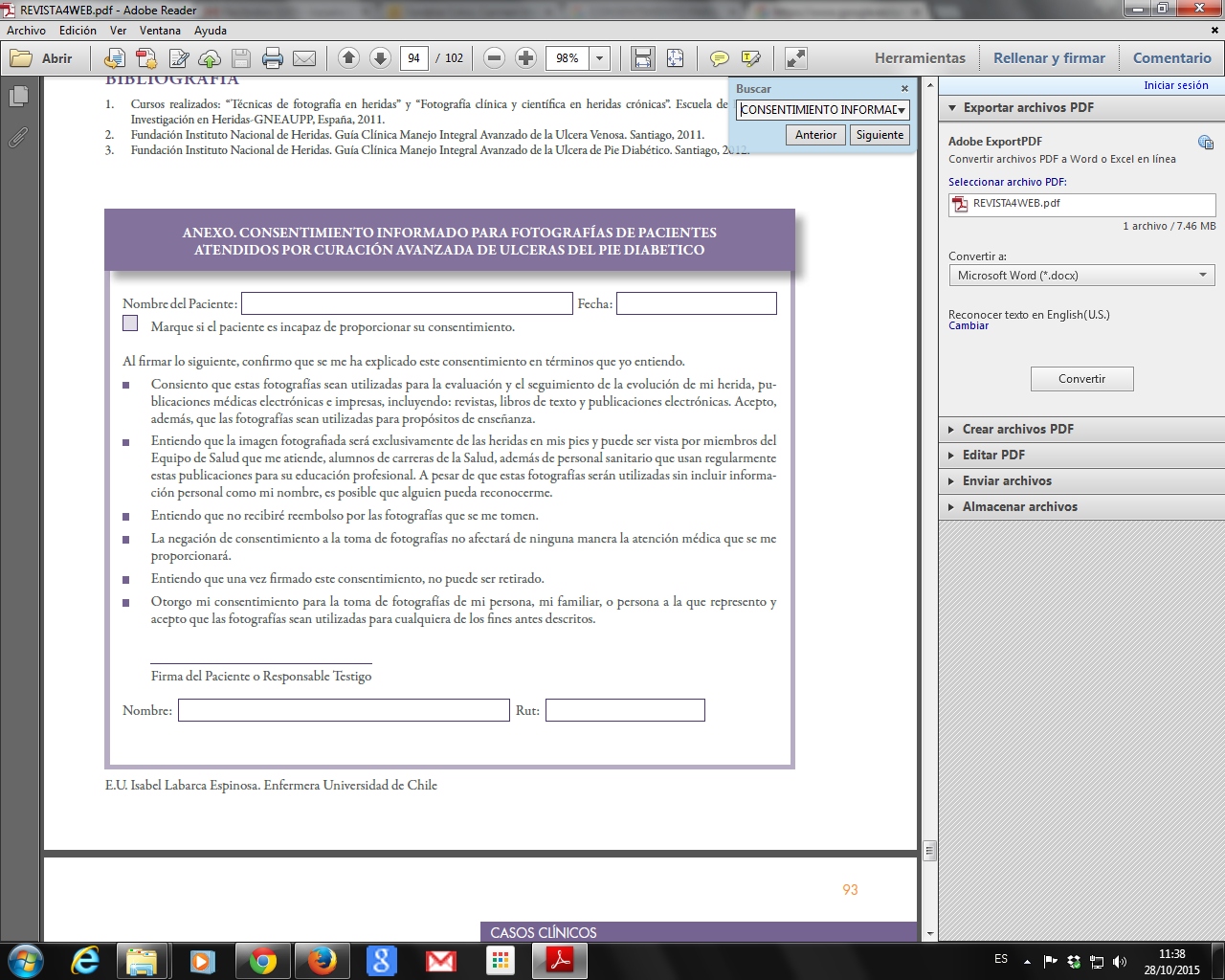 